Bricolage en route 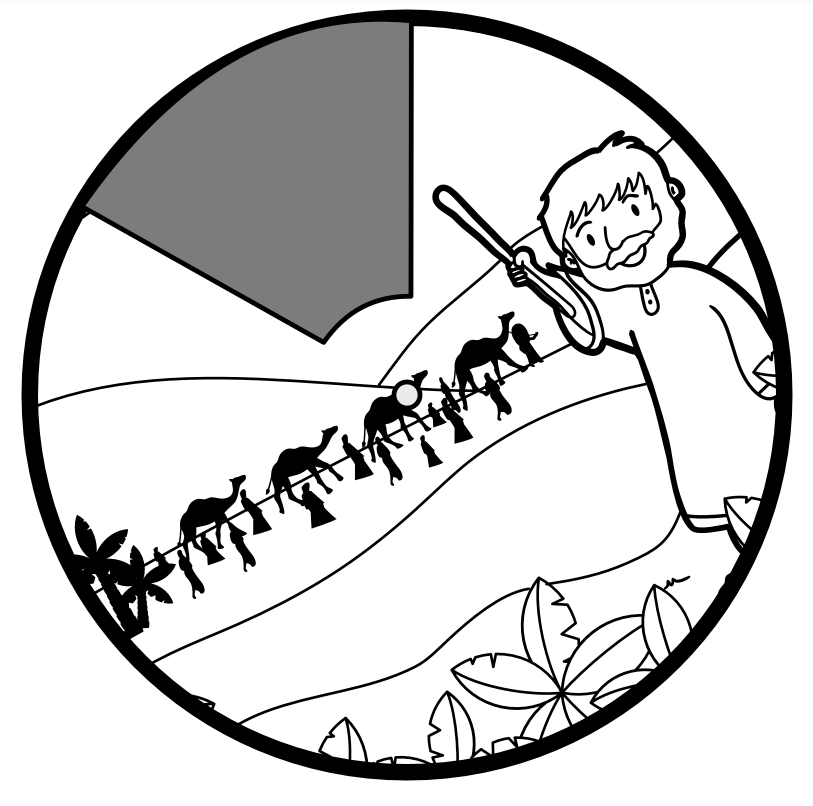 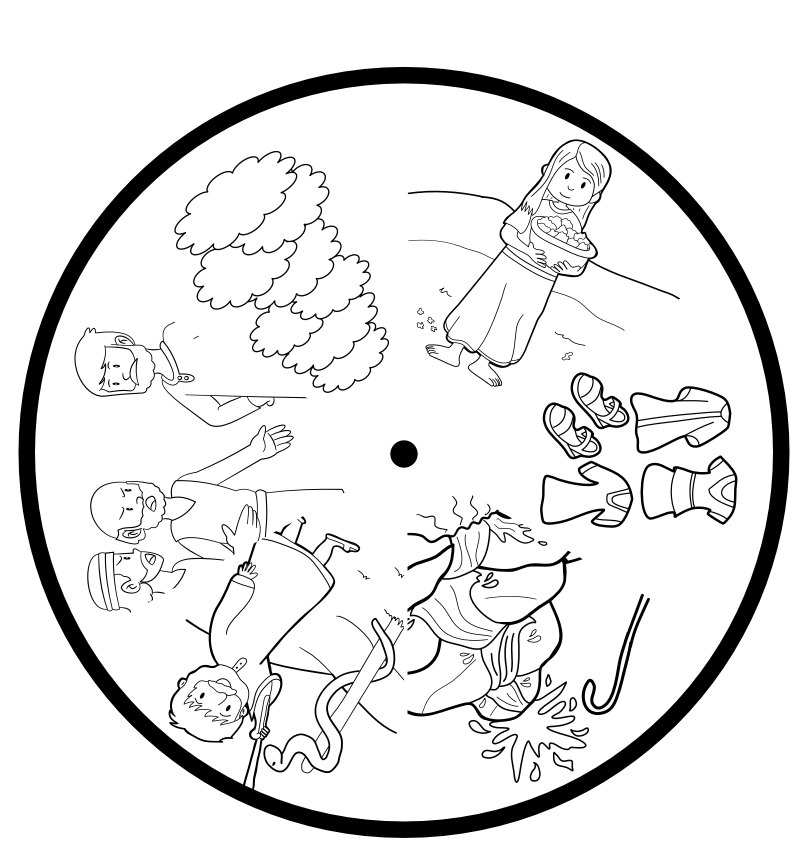 